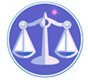 【更新】2019/1/8【編輯著作權者】黃婉玲（建議使用工具列--〉檢視--〉文件引導模式/功能窗格）（參考題庫~本文只收錄部份頁面,且部份無法超連結其他位置及檔案）《《成本會計與管理會計測驗題庫彙編02》107-104年(共31單元& 705題)》》。01(91-103年)77單元/1,780題【科目】包括。a另有申論題【其他科目】。S-link123總索引。01警察&海巡考試。02司法特考&專技考試。03公務人員考試◇◆將測驗題答案刮弧【　】處塗上顏色,即可顯示答案。〈〈另有解答全部顯示檔〉〉　　　　　　　　　　　　　　　　　　　　　　　　　　　　　　　　　　　　　　　　　　　回目錄(6)〉〉回首頁〉〉104年(7-160)10401。a（6）104年特種考試退除役軍人轉任公務人員四等考試。會計104年公務人員特種考試警察人員、一般警察人員考試及104年特種考試交通事業鐵路人員、退除役軍人轉任公務人員考試試題【等別】四等退除役軍人轉任考試類【科別】會計【科目】成本與管理會計概要【考試時間】1小時30分【註】本試題共分兩部分，第一部分甲、為申論題，第二部分乙、為單一選擇題。乙、測驗題部分：（50分）61431.下列關於品質成本的敘述何者正確？答案顯示:【D】　　(1)投入預防成本比投入鑑定成本對公司產生的長期效益較大　　(2)對原料供應商品質進行評鑑的花費屬於鑑定成本　　(3)產品售後保證維修成本為外部失敗成本　　(4)預防成本與鑑定成本減少，則失敗成本亦隨之減少（A）(1)(2)(3)（B）(2)(3)(4)（C）(1)(2)（D）(1)(3)2.甲公司生產裝飾用手錶，每個手錶售價$100。該公司總共生產 100,000 單位，並銷售 80,000 單位，每單位成本資訊如下：直接材料$30，直接製造人工$2，變動製造成本$3，銷售佣金$5，固定製造成本$25，管理費用（全部為固定）$15。試問當該公司採歸納成本法時，其每單位存貨成本為若干？答案顯示:【A】（A）$32（B）$35（C）$60（D）$803.下列有關分批成本制度下的重製（rework），何者錯誤？答案顯示:【D】（A）重製可分為正常重製與異常重製（B）正常重製的成本可歸屬給特定批次或由所有批次共同負擔（C）若正常重製是由特定批次引起的，則由特定批次負擔此重製成本（D）異常重製的成本可歸屬給特定批次或由所有批次共同負擔4.某公司當年度相關成本資料如下：耗用直接原料$190,000，直接人工成本（7,000 個直接人工小時）$245,000，實際製造費用$273,000。該公司採用預計製造費用分攤率來分攤製造費用，當年度預計發生 8,000 個直接人工小時，預計的製造費用為$320,000。該公司帳上唯一的存貨科目為製成品科目，該帳戶期末餘額為$9,000。若多（少）分攤製造費用均調整至銷貨成本，則該公司當年度調整後銷貨成本為何？答案顯示:【D】（A）$715,000（B）$708,000（C）$706,000（D）$699,0005.某公司採分步成本制，其產品經由三個部門生產。第二部門今年度九月份生產資料如下：答案顯示:【C】　　第二部門有兩種原料，分別在不同生產階段加入，其相關資料如下：加工成本於製程中平均發生。期末在製品中，有 1/2 已完工 35%，1/3 已完工 75%，剩下的已完工 90%。若該公司採用先進先出法計算其產品成本，則有關約當產量的敘述，下列何者正確？（A）原料 A 的約當產量為 49,500 單位；加工成本的約當產量為 43,155 單位（B）原料 B 的約當產量為 46,500 單位；加工成本的約當產量為 50,175 單位（C）原料 A 的約當產量為 37,800 單位；原料 B 的約當產量為 46,500 單位（D）原料 A 的約當產量為 49,500 單位；原料 B 的約當產量為 46,500 單位6.某公司有關作業基礎成本制度的相關資料如下：答案顯示:【B】　　採購部門成本根據採購次數作為分攤基礎，其成本分攤率為每次採購$52。　　組裝部門成本根據機器小時作為分攤基礎，其成本分攤率為每機器小時$27。　　檢驗部門成本根據檢驗小時作為分攤基礎，其成本分攤率為每檢驗小時$39。　　每單位產品的直接原料成本$70，直接人工成本$65。該公司目前正處理一張 500 單位產品的訂單，該訂單需要 40 次的原料採購、750 個機器小時和 50 個檢驗小時。　　若該公司採用產品總成本加計 40%作為產品的單位售價，試問每單位產品的售價應為何？（四捨五入，計算至小數點二位）（A）$354.20（B）$256.98（C）$183.56（D）$67.987.乙公司之淨利為$96,000，變動成本率為 60%，安全邊際率為 30%，損益兩平點為何？答案顯示:【A】（A）$560,000（B）$800,000（C）$1,142,857（D）$1,200,0008.戊公司生產單一產品，預計明年第一季可銷售產品 48,000 單位，該公司今年底之製成品存貨有 10,000 單位，預計明年第一季末製成品存貨為 8,000 單位。若每單位製成品須耗用 4 單位之直接材料，且該公司今年底及明年第一季末均無在製品存貨；而今年底直接材料有存貨 15,000 單位，預計明年第一季末直接材料之存貨為 12,000 單位。試問該公司明年第一季應採購直接材料多少單位？答案顯示:【A】（A）181,000 單位（B）187,000 單位（C）197,000 單位（D）203,000 單位9.若公司銷售兩種以上產品，則下列何者為市場規模差異與市場占有率差異之合計數？答案顯示:【D】（A）銷售數量差異（B）銷售組合差異（C）市場滲透率差異（D）純銷售數量差異10.甲公司 9 月份預計產量為 2,000 單位，而標準直接人工工時為 4,000小時，標準直接人工工資率為每小時$30。結果顯示 9 月份實際生產 2,100 單位的產品，實際工資率為每小時$32，且實際直接人工成本為$136,000，則該公司 9 月份之直接人工效率差異為何？答案顯示:【A】（A）$1,500（不利）（B）$1,600（不利）（C）$7,500（不利）（D）$8,000（不利）11.某公司經由共同製程生產出甲、乙、丙三種產品。這三種產品可在分離點時產出工業級產品予以出售，亦可再繼續加工成優質等級再出售。相關資料如下：答案顯示:【A】◇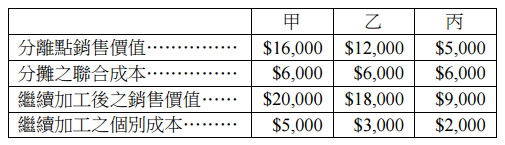 　　根據以上資料，試問：何種產品在分離點銷售而不繼續加工，對該公司財務績效較有利？ （A）只有甲（B）只有丙（C）甲和丙（D）乙和丙12.下列為甲公司參與一次性工程競標的相關成本：直接材料$680,000；直接人工$2,450,000，已分攤變動製造費用$570,000；已分攤固定成本$230,000。試問當該公司在設定競標金額時，下列何者會因有無閒置產能而有不同的考量？答案顯示:【D】（A）直接材料$680,000（B）直接人工$2,450,000（C）已分攤變動製造費用$570,000（D）已分攤固定成本$230,00013.評估單一投資計畫時，若投資計畫之淨現值大於零，則下列何者正確？答案顯示:【A】（A）應接受投資計畫（B）應拒絕投資計畫（C）該計畫之會計報酬率小於資金成本（D）該計畫未來之現金流入不足以收回投資成本14.甲公司欲購買一台機器，汰換舊機器，該新機器成本為$215,000，耐用年限為 5年，無殘值。該公司採直線法提列折舊。舊機器可立刻以$15,000 售出，處分利益為零。新機器可使公司銷貨收入每年增加$128,500，營業費用（不含折舊）每年增加$51,500。該新機器投資計畫的會計報酬率最接近下列何者？答案顯示:【C】（A）38.5%（B）35.8%（C）17.0%（D）15.8%15.下列敘述何者錯誤？答案顯示:【C】（A）在成本基礎訂價法下，銷售價格最後才決定（B）管制產業的費率決定，常使用成本基礎訂價法（C）成本基礎訂價法的特色是需決定消費者願意支付的價格（D）以總製造成本作為訂價基礎時，加成金額即為目標利潤金額16.甲速食店老闆考慮淘汰目前使用的炸薯條機，新舊薯條機操作方式相同，由一位員工專門操作薯條機，其薪水是薯條銷售收入的固定比例。另外新薯條機炸出的薯條口感較脆，預計客人對新薯條機炸出的薯條需求量會較高。有關汰換薯條機的決策，下列何者非為攸關資訊？(1)舊薯條機的帳面價值(2)舊薯條機目前的市價(3)新薯條機目前的市價(4)新舊薯條機的每年營運成本之差異數(5)薯條機操作員工的薪水‧答案顯示:【A】（A）(1)（B）(1)(2)（C）(2)(3)(4)（D）(1)(2)(5)17.乙公司 X5年玩具部門預計資料如下：部門利潤$550,000，流動資產$1,000,000，非流動資產$2,000,000。X5年初，玩具部門經理考慮進行一項新投資方案，該方案需添購設備，成本為$520,000，預計可使用 5年，殘值為$20,000，每年淨增加之現金流入為$150,000，已知該方案的內部報酬率為 14%。乙公司使用直線法提列折舊，假設經理接受此新投資方案，則該部門的會計投資報酬率為何？答案顯示:【C】（A）24%（B）20%（C）17%（D）14%18.甲公司 B 部門，X4年相關資料如下：稅後營業淨利$500,000，總資產$2,000,000，流動負債$600,000。甲公司以剩餘利潤作為績效評估指標，最低要求報酬率乃是以總資產作為計算基礎，且為 12%，所得稅稅率為 20%。B 部門之剩餘利潤為何？答案顯示:【C】（A）$260,000（B）$332,000（C）$385,000（D）$457,00019.甲公司有兩個部門：資訊部門與管理諮詢部門。除了對客戶提供服務外，兩部門彼此也互相提供服務。某年兩部門向客戶收取的費用總額分別為資訊部門$200,000、管理諮詢部門$350,000，服務成本總額分別為資訊部門$110,000、管理諮詢部門$240,000；資訊部門提供 3,000小時的服務給管理諮詢部門，管理諮詢部門提供 1,200小時的服務給資訊部門。假設資訊部門給管理諮詢部門的轉撥價格為每小時$15，管理諮詢部門給資訊部門的轉撥價格為每小時$12.5，試問該年度甲公司總利潤為何？答案顯示:【A】（A）$200,000（B）$260,000（C）$350,000（D）$550,00020.在決定移轉價格時，若轉出部門無閒置產能，則下列敘述何者正確？答案顯示:【B】（A）最低移轉價格應為全部成本（B）最低移轉價格應為轉出部門之增額成本加機會成本（C）產品移轉之機會成本為轉出部門因內部移轉而少賺得之收入（D）因轉出部門可將產品售予外部市場，故無機會成本。。各年度考題。。107年(7-160)。106年(9-205)。105年(8-180)。104年(7-160)。。各年度考題。。107年(7-160)。106年(9-205)。105年(8-180)。104年(7-160)。。各年度考題。。107年(7-160)。106年(9-205)。105年(8-180)。104年(7-160)（1）特種考試交通事業鐵路人員~*01高員三級考試。會計*02員級。會計。107年01。106年01*。105年01。104年01。103~95年（2）公務人員特種考試原住民族考試。會計*03三等&04四等。107年04。106年03。106年04*。105年04。103~95年（3）公務人員高等考試三級考試~會計。107年。106年。105年。104年。103~95年（4）特種考試地方政府公務人員考試~會計*03三等*04四等。107年03。107年04。106年03。106年04*。105年03。105年04。104年03。104年04。103~95年（5）專門職業及技術人員高等考試。會計師。107年。106年。105年。104年。103~95年（6）特種考試退除役軍人轉任公務人員考試~會計*03三等*04四等。106年03。106年04*。104年03。104年04。103~95年（7）公務人員普通考試。會計。107年。106年。105年。104年。103~95年（8）公務人員特種考試身心障礙人員考試~會計*03三等*04四等。105年04。103~95年期初在製品（完工60%）11,700單位本期由第一部門轉入42,300單位本期轉入第三部門45,000單位期末在製品9,000單位原料名稱投入時點A製程的50%B製程的80%